抗原自测结果提交办法第一步：                      第二步：                    第三步：                第四步：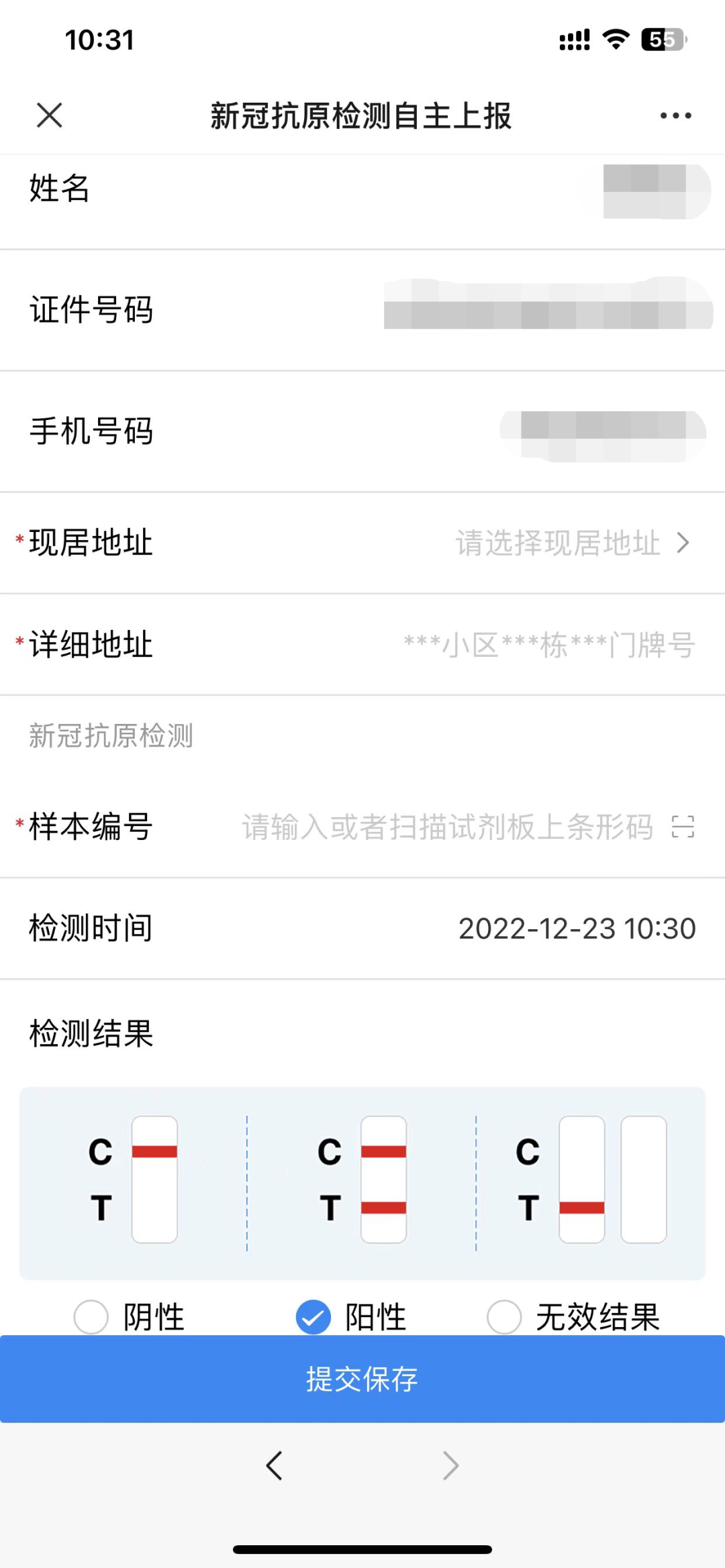 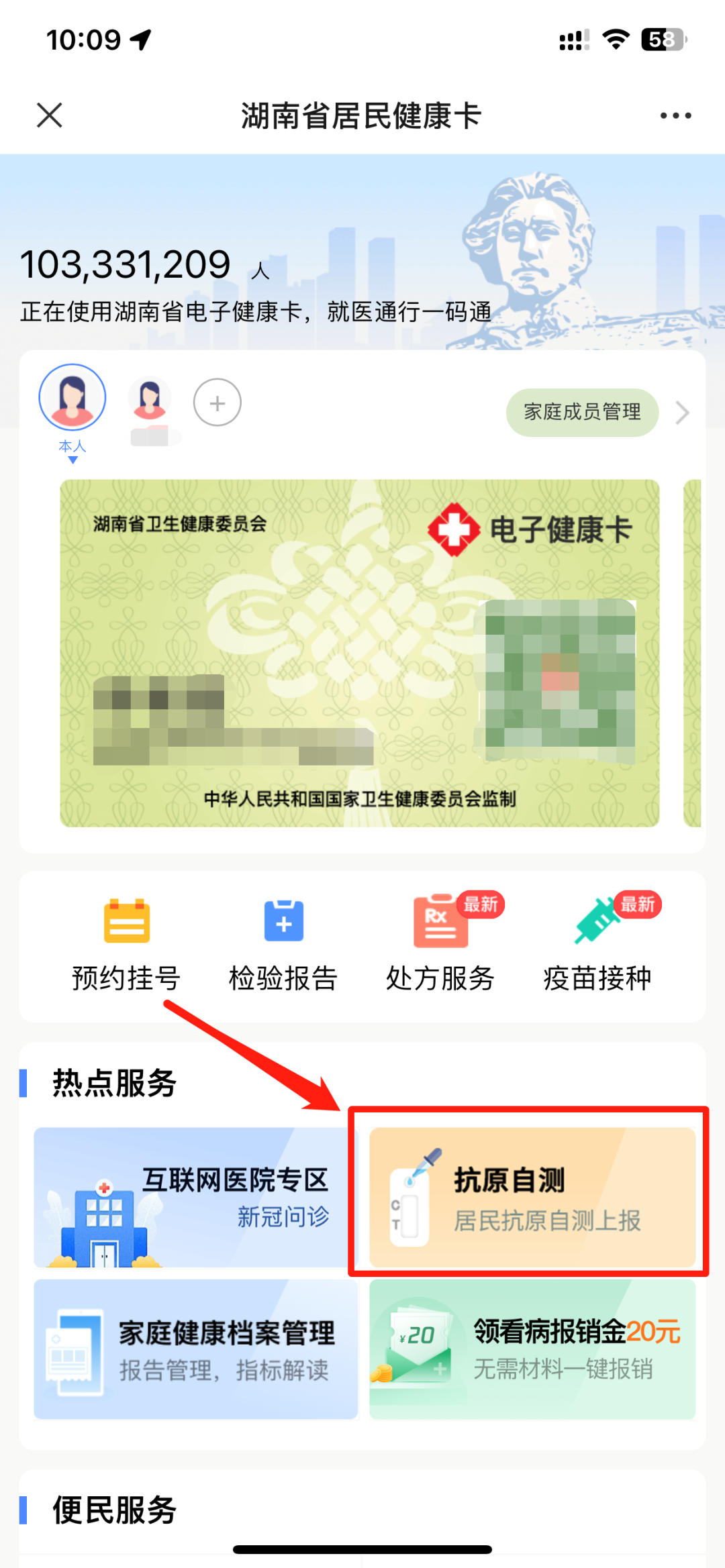 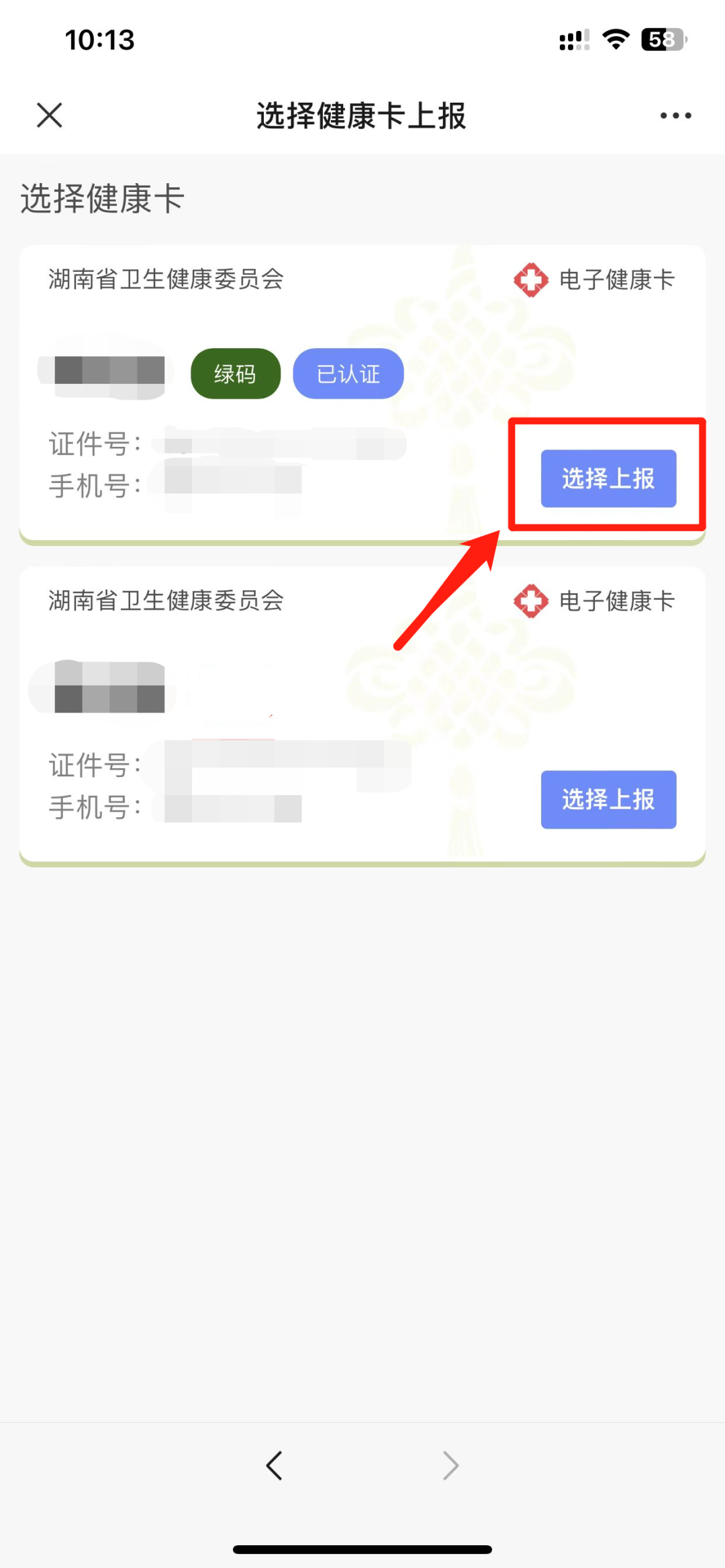 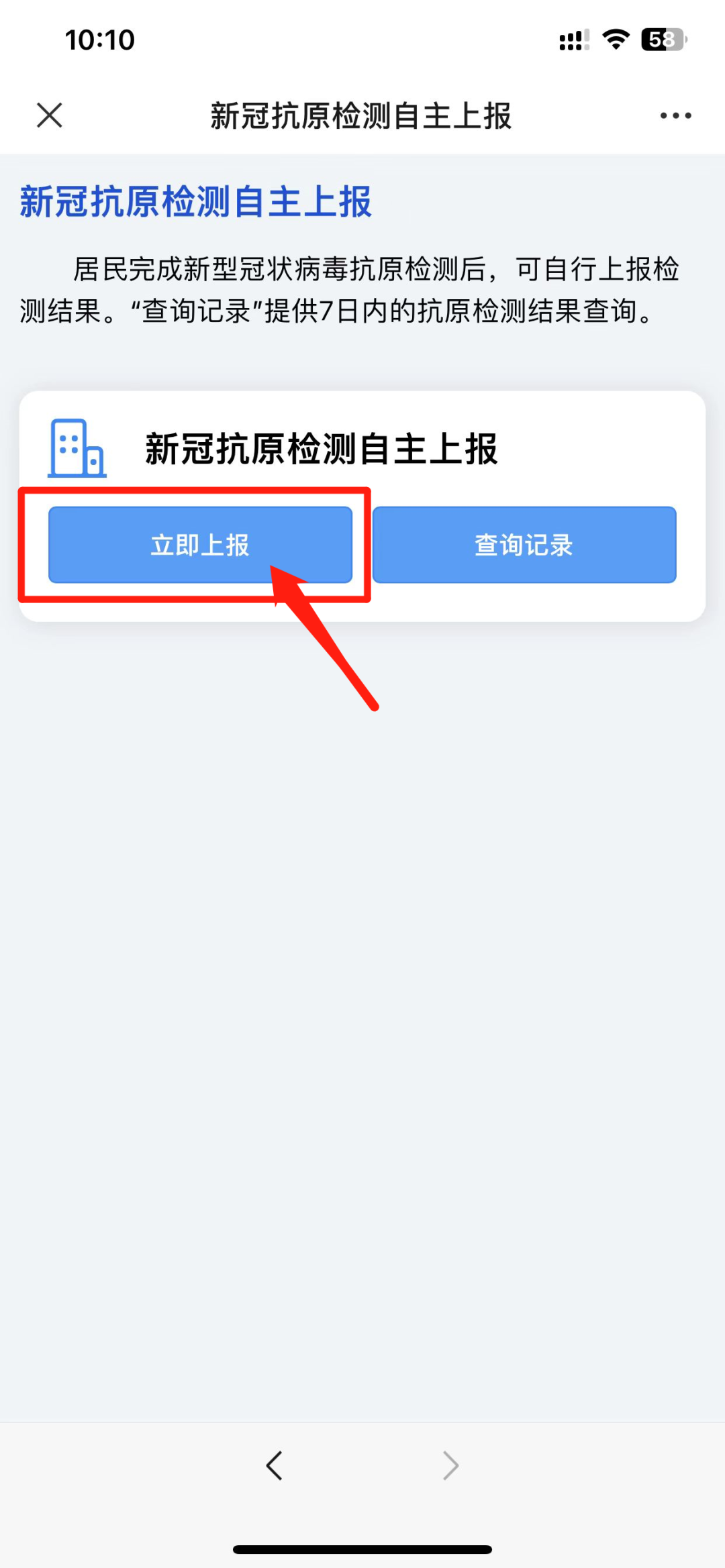 